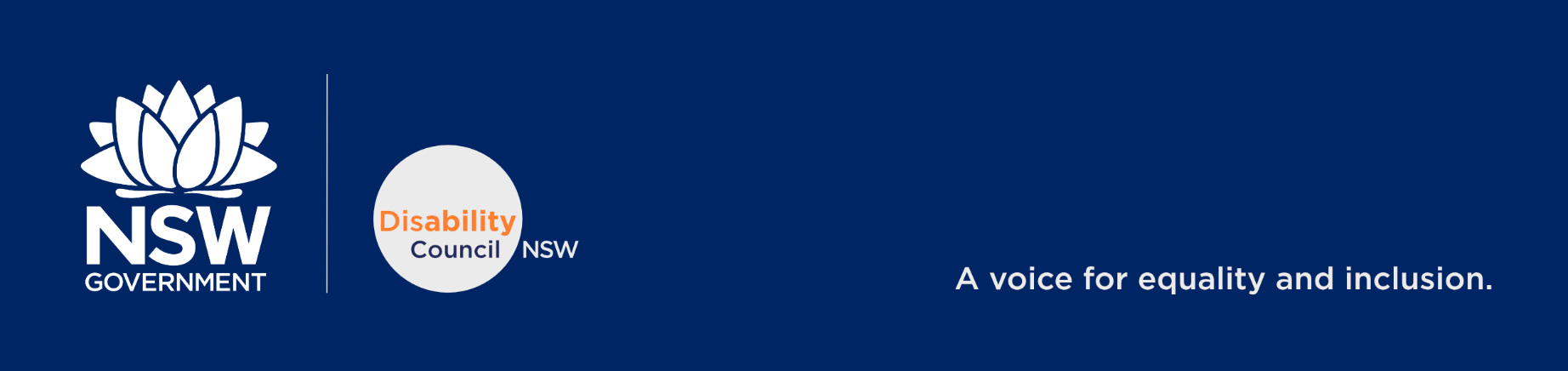 Position StatementDisability Council NSW supports disability sector calls for greater accountability re NDIA settlement outcomesThe Disability Council NSW supports calls made by over 20 leading organisations in the disability community for the National Disability Insurance Agency (NDIA) to make public details of appeal cases settled with National Disability Insurance Scheme (NDIS) participants. Concerns about the NDIS can be found in an open letter jointly prepared by these disability organisations to the Hon. Stuart Robert MP, Minister for the NDIS.The Council, which is the collective voice for people with disability in NSW, often receives reports describing the significant barriers faced by people with disability in addressing the problems relating to complaints and settlements at the NDIA. This can result in people with disability losing confidence in the NDIA’s administration of the NDIS.  The Council notes that the system overall appears to be unfair and agrees that NDIS participants need access to consistent and clear information regarding the kinds of support they can receive funding for. NDIS participants also need assurance that the NDIA is making consistent and fair decisions about the supports provided through the NDIS. The Council calls upon the NDIA to ensure that it administers the NDIS and deals with NDIS participants with transparency and accountability.The Council has previously written to Minister Robert suggesting that he look into the recommendations made in the ‘A Fairer NDIS – Issues paper’ published by Public Interest Advocacy Centre as the next step in developing the NDIS. Mark TongaChairDisability Council NSW24 July 2020	